ПРОЕКТ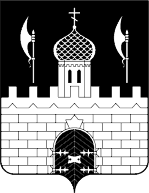 РОССИЙСКАЯ ФЕДЕРАЦИЯМОСКОВСКАЯ ОБЛАСТЬСОВЕТ ДЕПУТАТОВСЕРГИЕВО-ПОСАДСКОГО ГОРОДСКОГО ОКРУГАПОВЕСТКАСемьдесят шестого очередного заседанияСовета депутатов Сергиево-Посадского городского округа Московской области 1-го созыва(каб. 217)31 января  2024 года									10:00Основные:Об установлении величины порогового значения доходов и стоимости имущества  в целях признания граждан малоимущими и предоставления им по договорам социального найма жилых помещений муниципального жилищного фонда Сергиево-Посадского городского округа Московской области  на 2024 год.Докладчик: заместитель главы администрации Сергиево-Посадского городского округа Мурзак О.Ю.Содокладчик: председатель комитета по бюджету Вохменцев А.В.Разное:О присвоение классного чина аудитору Контрольно-счетной палаты Сергиево-Посадского городского округа Московской области Морозовой А.К. и присвоение очередного классного чина заместителю председателя Контрольно-счетной палаты Сергиево-Посадского городского округа Степановой Е.К.Докладчик: председатель контрольно-счетной палаты Сергиево-Посадского городского округа Демин Д.С.Содокладчик: председатель комитета по бюджету Вохменцев А.В.Об утверждении перечня имущества, предлагаемого к приему в собственность муниципального образования «Сергиево-Посадский городской округ Московской области».Докладчик: заместитель главы администрации Сергиево-Посадского городского округа Мурзак О.Ю.Содокладчик: председатель комитета по бюджету Вохменцев А.В.Доклад «Об итогах оперативно-служебной деятельности УМВД России по Сергиево-Посадскому городскому округу за 2023 год».Докладчик:  начальник полиции УМВД России по Сергиево-Посадскому городскому округу полковник полиции Голястов Н.В. Содокладчик: председатель комитета по безопасности и противодействию коррупции Жульев В.В.Об утверждении Плана работы Совета депутатов Сергиево-Посадского городского округа на 2024 год.Докладчик:  председатель Совета депутатов Сергиево-Посадского городского округа Тихомирова Р.Г.Содокладчик: председатель комитета по нормотворчеству и территориальной политике Негурица К.В.О награждении Почётными грамотами и Благодарственными письмами Совета депутатов Сергиево-Посадского городского округа.Докладчик: председатель Совета депутатов Сергиево-Посадского городского округа  Тихомирова Р.Г.Содокладчик: депутат Совета депутатов Сергиево-Посадского городского округа Жульев В.В.